Access Rights: viewing digital objects from Primo – who is allowed and who is restricted.Digital object has no access right rule connected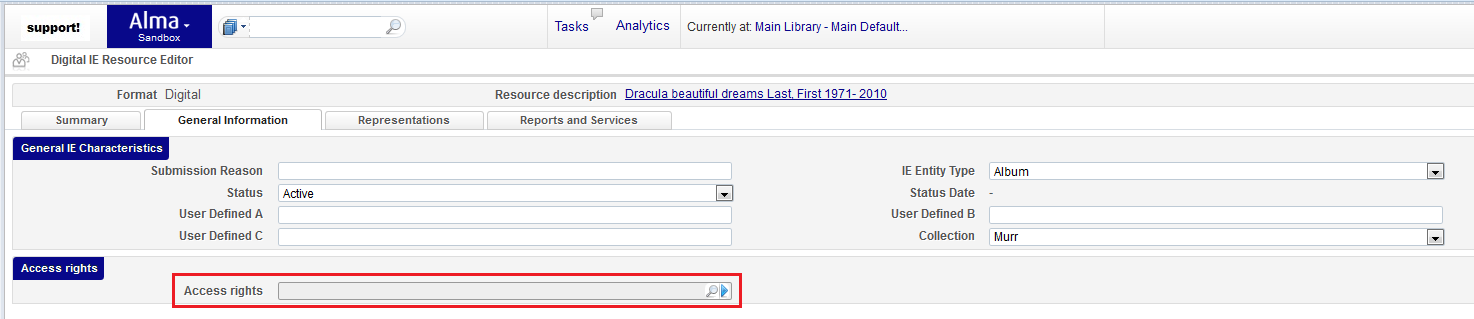 Customer Parameter access_right_default_policy (Accessed by Implementation/Support only) is taken into considerationValues: Restrict/AllowRestrict => All the users are not allowed to deliver the objectAllow => All the users are allowed to deliver the object Digital object is connected to an Access Right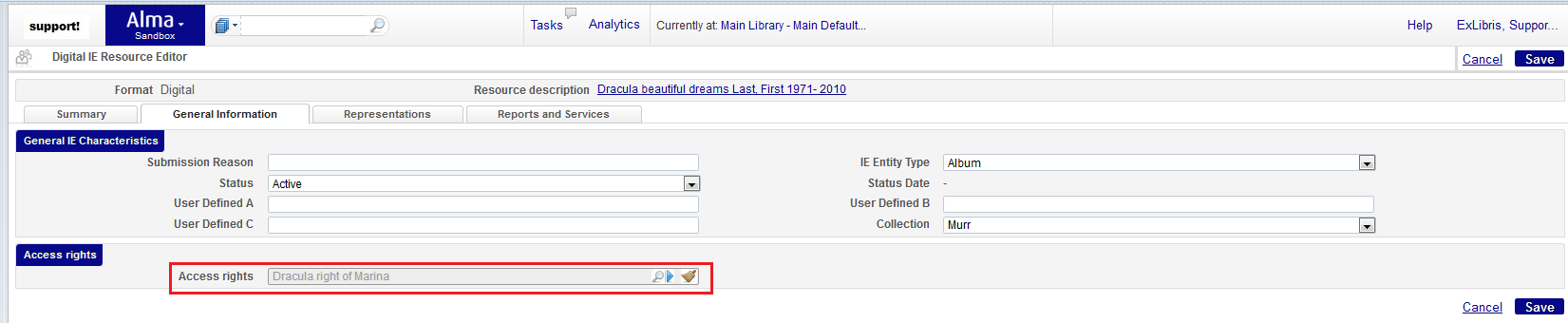 The Access Right is taken into consideration.Access Right explanationFulfillment Configuration > Digital Fulfillment > Access Rights > Choose an Access Right > Access Rights Rules tabLogicAlma checks each rule and allows/restricts an object by the rule parameters. If a user does no meets any criteria, Alma allows/restricts by the Default RuleAccess Right Rulea. Input Parametersb. Output parameters = Allow/Restrict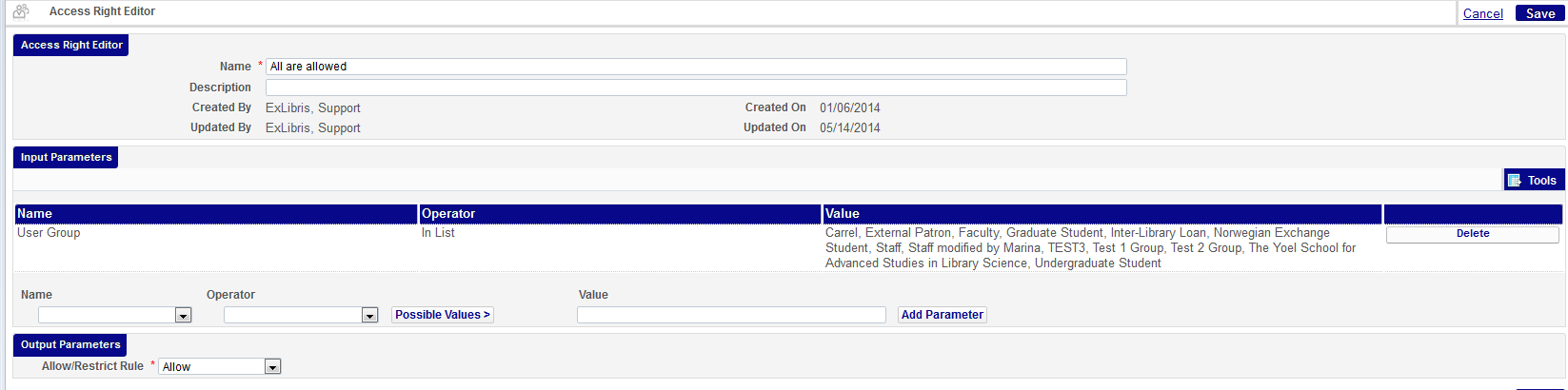 Example illustration: if a user who attempts to view an object belongs to one of the User Groups which appears in the list, Alma will allow viewing of an object.Default Access Right RuleValues: Allow/Restrict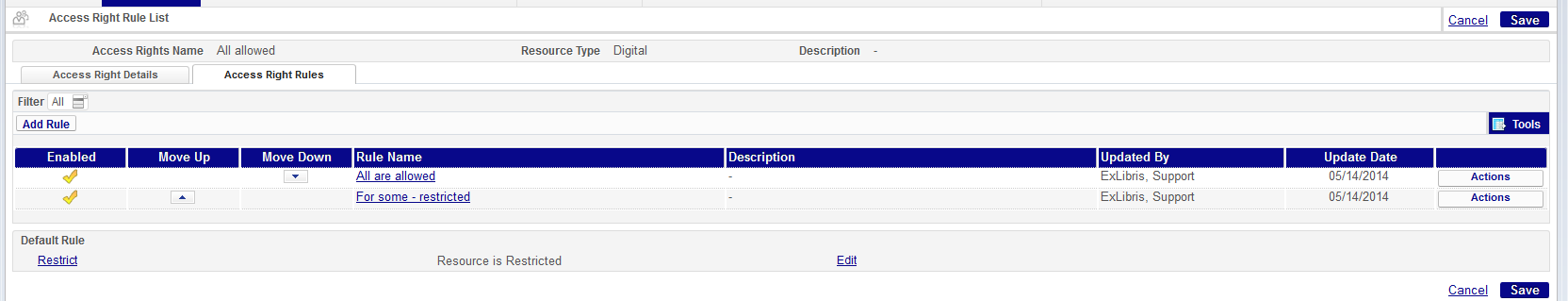 Example illustration: If a user who attempts to view an object does not meet any rules’ criteria, Alma will restrict an object from viewing according to the Default Rule.